Asociace ekologických zpracovatelů automobilů a vrakovišť, z.s.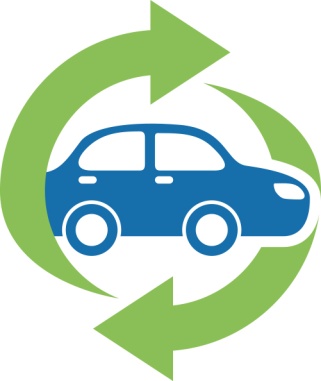 www.snza.cz PŘIHLÁŠKA ČLENAJá, níže podepsaný/á:celé jméno / název:dat. nar.  / IČO:bydliště / sídlo:telefon:e-mail:tímto podávám přihlášku člena Asociace ekologických zpracovatelů automobilů a vrakovišť, z.s., 
IČO: 028 70 193, se sídlem Praha 10, Kolovraty, Mírová 370/103, PSČ 103 00, zapsané ve spolkovém rejstříku vedeném Městským soudem v Praze, oddíl L, vložka 59227 a zároveň prohlašuji, že jsem se před podpisem této přihlášky seznámil/a s pravidly členství v asociaci zveřejněnými na webových stránkách asociace, zejména s principem úplné bezplatnosti tohoto členství.V ……..………………………. dne ………………………….. .……………………………………………………………….podpis